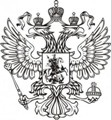 ФЕДЕРАЛЬНАЯ СЛУЖБА ГОСУДАРСТВЕННОЙ СТАТИСТИКИ ‗‗‗‗‗‗‗‗‗‗‗‗‗‗‗‗‗‗‗‗‗‗‗‗‗‗‗‗‗‗‗‗‗‗‗‗‗‗‗‗‗‗‗‗‗‗‗‗‗‗‗‗‗‗‗‗‗‗‗‗‗‗‗‗‗‗‗‗‗‗‗‗‗‗‗‗‗ТЕРРИТОРИАЛЬНЫЙ ОРГАН ФЕДЕРАЛЬНОЙ СЛУЖБЫГОСУДАРСТВЕННОЙ СТАТИСТИКИ ПО ЧЕЧЕНСКОЙ РЕСПУБЛИКЕ (ЧЕЧЕНСТАТ) 364037, г. Грозный, ул. Киевская, д. 53, тел./факс  8(8712) 21-22-29; 21-22-34http://chechenstat.gks.ru; chechenstat@mail.ru‗‗‗‗‗‗‗‗‗‗‗‗‗‗‗‗‗‗‗‗‗‗‗‗‗‗‗‗‗‗‗‗‗‗‗‗‗‗‗‗‗‗‗‗‗‗‗‗‗‗‗‗‗‗‗‗‗‗‗‗‗‗‗‗‗‗‗‗‗‗‗‗‗‗‗‗‗04  АПРЕЛЯ 2022                                                                                                                  ПРЕСС-РЕЛИЗ                                                                                     Выборочное статистическое наблюдение сельскохозяйственной деятельности личных подсобных и других индивидуальных хозяйств гражданЧеченстат сообщает, что на территории Чеченской Республики                             в апреле и июле 2022 года проводится Выборочное статистическое наблюдение сельскохозяйственной деятельности личных подсобных и других индивидуальных хозяйств граждан.Выборочное обследование личных подсобных и других индивидуальных хозяйств граждан организуется в целях получения официальной статистической информации о производстве сельскохозяйственной продукции (в натуральном выражении), расходе кормов скоту и птице, реализации продукции собственного производства, расходах на оплату услуг наемным работникам.Опрос домохозяйства проводится интервьюерами с 01 по 10 апреля,               с 01 по 10 июля 2022 года.Уровень представительности результатов обследования – в целом 
по Российской Федерации, субъектам Российской Федерации.Всего в обследовании примут участие 738 личных подсобных хозяйства сельской местности в следующих  населенных пунктах республики: с. Ачхой-Мартан, с. Хамби-Ирзе, с. Катар-Юрт, Ачхой-Мартановского  района, с. Харочай Веденского района, с. Алхан-Кала, с. Октябрьское Грозненского района, с. Герзель, с. Кади-Юрт, с. Ойсхара Гудермесского района, с. Курчалой Курчалоевского района, с.Бено-Юрт Надтеречного района, ст. Мекенская, ст. Калиновская, с. Алпатово Наурского района, с. Галайты Ножай-Юртовского района, с. Серноводское Серноводского района, с. Гехи, с. Гехи-Чу, с. Шалажи, с. Старые Атаги Урус-Мартановского района, с. Автуры, с. Дуба-Юрт, с. Чири-Юрт Шалинского района и ст. Старощедринская Шелковского района.Дополнительную информацию по обследованию можно получить по телефону отдела статистики сельского хозяйства и окружающей природной среды Чеченстата: 8 (8712) 21-22-43. Надеемся на понимание и активное участие в обследовании!Заранее благодарим за сотрудничество!‗‗‗‗‗‗‗‗‗‗‗‗‗‗‗‗‗‗‗‗‗‗‗‗‗‗‗‗‗‗‗‗‗‗‗‗‗‗‗‗‗‗‗‗‗‗‗‗‗‗‗‗‗‗‗‗‗‗‗‗‗‗‗‗‗‗‗‗‗‗‗‗‗‗‗‗‗______________________________________________________________________________При использовании материалов Территориального органа Федеральной службы государственной статистики по Чеченской Республике в официальных, учебных или научных документах, а также в средствах массовой информации ссылка на источник обязательна!Л.А-С. Магомадова(8712) 21-22-60